Espacio Curricular: GeografíaCurso: 5° AñoDocente Responsable: Miranda, IvánTRABAJO PRÁCTICO N°6CIRCUITOS PRODUCTIVOSCon ayuda del material adjunto desarrollar las siguientes consignas:1 – ¿Qué es un circuito productivo?2 – Elaborar un crucigrama de 15 palabras teniendo en cuenta la información brindada. Recuerda que debes tener en cuenta lo siguiente:Definir las pistas o referencias.Las palabras deben estar bien escritas y sin errores ortográficos.En la página siguiente tienes un ejemplo de cómo debería quedar.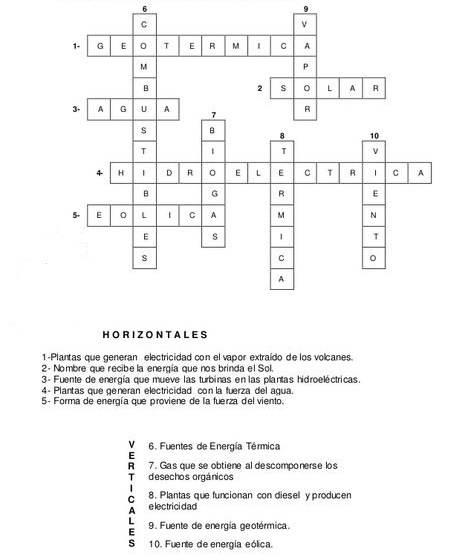 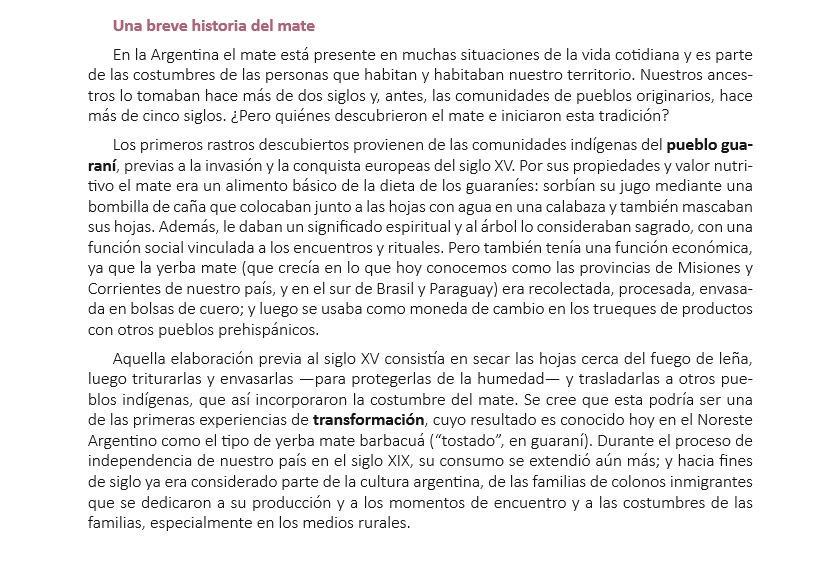 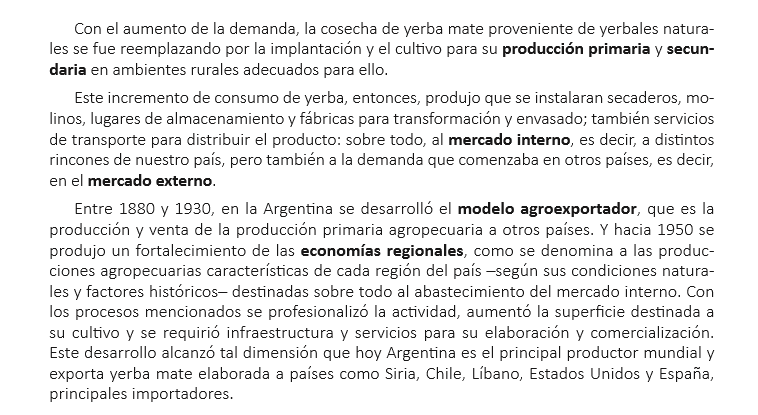 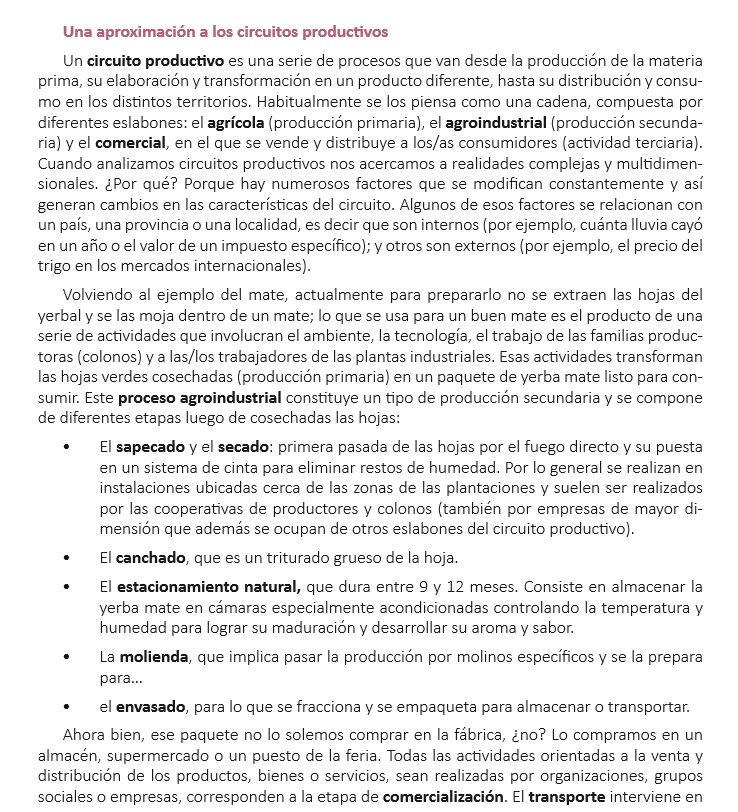 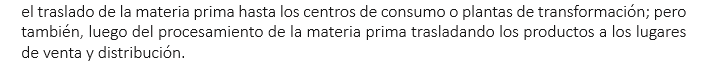 ESCUELA DE COMERCIO Nº1 “JOSÉ ANTONIO CASAS”